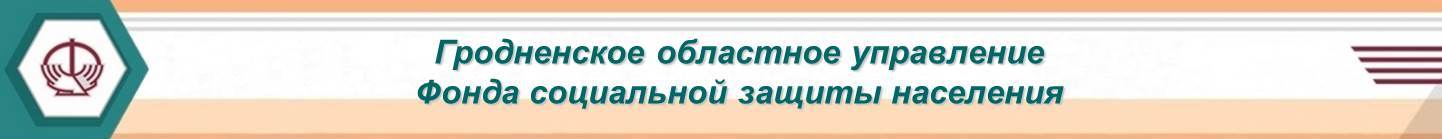 ЕЖЕМЕСЯЧНАЯ ДОПЛАТА К ЗАРАБОТНОЙ ПЛАТЕ ВМЕСТО ПРОФЕССИОНАЛЬНОГО ПЕНСИОННОГО СТРАХОВАНИЯ(Указ Президента Республики Беларусь «О некоторых вопросах профессионального пенсионного страхования» от 25.09.2013 № 441 вступил в силу с 01.01.2014 года)Условия предоставления:занятость в особых условиях труда и отдельными видами профессиональной деятельности;распространение профессионального пенсионного страхования и уплата работодателем взносов на профессиональное пенсионное страхование;специальный стаж работы до 1 января 2009 года – менее половины требуемого для назначения пенсии по возрасту за работу с особыми условиями труда в соответствии со статьями 12, 13, 15, 47-49, 49-2 Закона Республики Беларусь «О пенсионном обеспечении» от 17.04.1992 № 1596-XII, либо его отсутствие.Порядок получения: обратиться с письменным заявлением к работодателю.Размер ежемесячной доплаты к заработной плате: определяется работодателем, но не может быть менее суммы взносов на профессиональное пенсионное страхование работника, причитающихся к уплате в бюджет государственного внебюджетного фонда социальной защиты населения Республики Беларусь. Размеры взносов на профессиональное  пенсионное страхование установлены статьей 6 Закона Республики Беларусь «О взносах в бюджет государственного внебюджетного фонда социальной защиты населения Республики Беларусь» от 15.07.2021 № 118-З и дифференцированы в зависимости от категории работников, подлежащих профессиональному пенсионному страхованию.Период получения: до достижения общеустановленного пенсионного возраста.